E – SAFETY
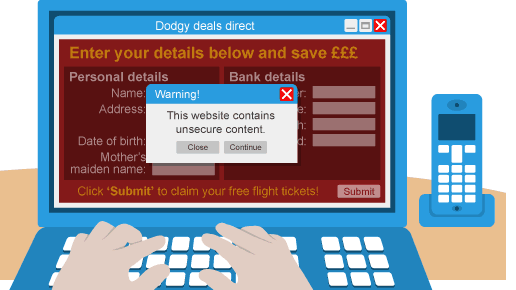 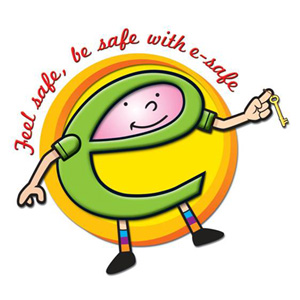 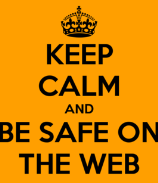 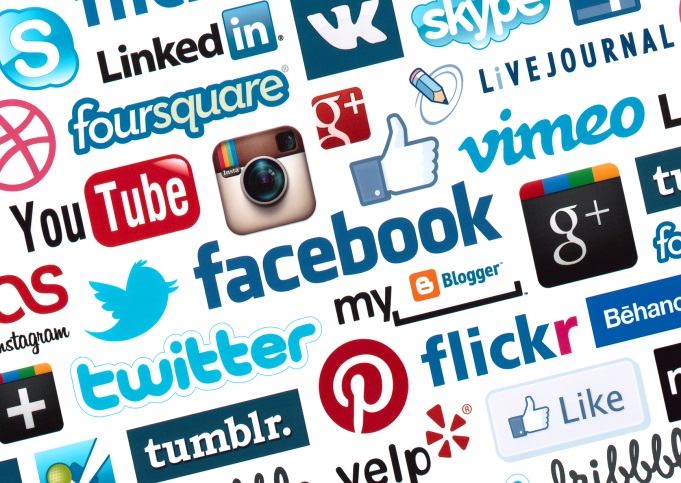 Don’t share personal           	    Information online.Your password is like Your toothbrush you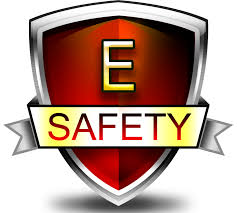 Will never share anyOf them.You should never share any of your personal						information on any social websites.			Remember, it’s not just computers you have to be safe on, it’s I pads and phones too. 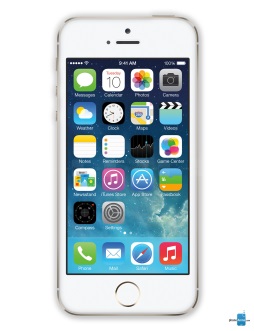 AND REMEMBER FEEL SAFE, BE SAFE WITH E-SAFE!